Συνάντηση του Δημάρχου Λαμιέων Νίκου Σταυρογιάννη με το Γενικό Γραμματέα Δημόσιας Τάξης Δημήτρη Αναγνωστάκη Ο Δήμαρχος Λαμιέων Νίκος Σταυρογιάννης συναντήθηκε σήμερα, Πέμπτη 19 Ιουλίου, με το Γενικό Γραμματέα Δημόσιας Τάξης Δημήτρη Αναγνωστάκη. Στη συνάντηση συμμετείχαν οι κλαδάρχες Διοικητικής Υποστήριξης και Ανθρωπίνου Δυναμικού, Υποστράτηγος Ανδρέας Δασκαλάκης και Οικονομοτεχνικής Υποστήριξης και Πληροφορικής, Υποστράτηγος  Παναγιώτης Ντζιοβάρας και ο Γενικός Περιφερειακός Αστυνομικός Διευθυντής, Υποστράτηγος Μιλτιάδης Πουρσανίδης.Η εκτενής συζήτηση που ακολούθησε, επικεντρώθηκε στην αποτελεσματικότερη συνεργασία μεταξύ του Δήμου Λαμιέων και της Αστυνομίας  με στόχο την επίλυση προβλημάτων που έχουν ανακύψει το τελευταίο διάστημα, την ακόμα μεγαλύτερη μείωση της παραβατικότητας καθώς και την εμπέδωση αισθήματος ασφάλειας στους πολίτες.Από το Γραφείο Τύπου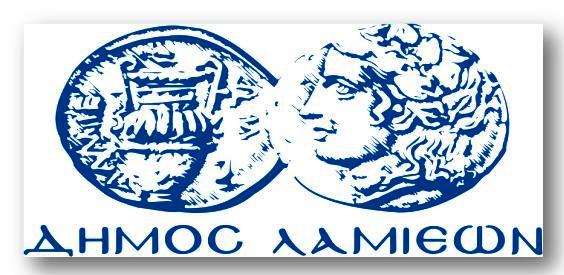 ΠΡΟΣ: ΜΜΕΔΗΜΟΣ ΛΑΜΙΕΩΝΓραφείου Τύπου& Επικοινωνίας                               Λαμία, 19/7/2018